附件2：华南理工大学成人高等学历教育学位论文（设计）示例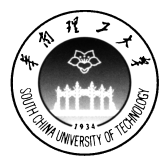 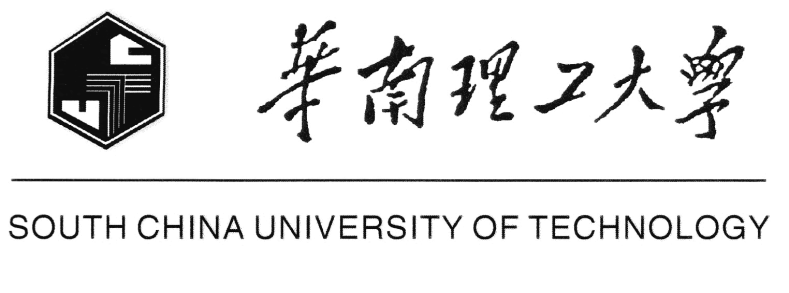 成人高等学历教育学  位  论  文  允升公司知识型员工激励机制研究  办学单位：  华南理工大学公开学院       专业年级：  工商企业管理2010级本科    学    生：   张 三（10561055206705015）指导教师：   李 四  副教授             提交日期：   2012  年  5  月  10  日  目  录中文摘要……………………………………………………………………………IAbstract ………………………………………………………………………………I1绪论 ………………………………………………………………………………1   1.1研究的背景与意义…………………………………………………………………11.2文献综述……………………………………………………………………………21.3 研究内容与方法……………………………………………………………………52允升公司概况与知识型员工的激励机制现状分析 ………………………………………6   2.1公司概况 ………………………………………………………………………62.2公司的组织架构图………………………………………………………………………62.3公司员工的结构分析……………………………………………………………………72.4公司知识型员工激励现状…………………………………………………………92.5知识型员工激励机制存在的问题  ……………………………………………………102.6本章小结  ………………………………………………………………………………113允升公司员工满意度调查  ………………………………………………………………133.1调查目的………………………………………………………………………………133.2调查对象和调查方式…………………………………………………………………133.3调查结果统计…………………………………………………………………………143.4 存在问题的原因分析 ……………………………………………………………143.5 本章小结 …………………………………………………………………………164 允升公司知识型员工激励机制改进对策与实施……………………………………174.1改进对策的思路和原则……………………………………………………………174.2激励机制的改进对策………………………………………………………………174.3改进对策的实施建议………………………………………………………………224.4本章小结…………………………………………………………………………24结 论……………………………………………………………………………………25参考文献……………………………………………………………………………………26附 录…………………………………………………………………………………………27致 谢…………………………………………………………………………………………29正文示例1绪论1.1研究的背景与意义允升公司是一家主要生产水性丙烯酸改性环氧酯树脂产品的公司，对人才的激励存在着很多需要改进的方面。为了使公司的产品更快地进入市场，更好的形成市场核心竞争力，公司必须了解当前人才对公司发展的重要性。随着知识经济的发展,创造性的、富于变化的知识型工作将成为新经济主要的工作形式，工业经济时代的产业工人将被大量的知识型员工所代替。知识型员工是知识的承载者、所有者，是企业创新的主体，由此确定了知识型员工将在企业的未来占据主导地位。在这个充满竞争和变化的社会里，企业面临着前所未有的严峻挑战，其中如何对知识型员工进行激励，以吸引和留住优秀人才，成为企业成败的关键。目前我国企业不但面临着国内同行的竞争，更值得注意的是来自国外企业的巨大冲击，特别是一些国际跨国公司，它们拥有雄厚的资产、高端的技术和市场控制能力。它们进军国内市场，首先就是攫取我国各种各样的人才。国内企业存在着严重的人才外流现象，这对我国的企业人才激励提出了严峻的考验。因此，系统研究我国企业知识型员工人才激励机制的特点，研究允升公司知识型员工人才激励的现状，存在的问题及其原因，对改进现有人才激励的状况，完善知识型员工人才激励机制，有着重要的理论和现实意义。插表示例表1-1  公司员工年龄结构资料来源：允升公司财务部(表格左右两边不封口)插图示例参考文献[1]张望军,彭剑锋.中国企业知识型员工激励机制的实证分析[J].科研管理，2001,2 (6):9-27[2]杨春华.中外知识型员工激励因素比较分析[J].科技进步与对策，2004(6):168-170[3]孙新波,樊治平,秦尔东.管理知识员工[M].北京:机械工业出版社，2000[4]江卫东.知识型员工的工作设计与激励[J].科学与科学技术管理，2002，11(7):59-63[5]吴木林.高科技企业知识型员工的激励研究[J].安徽商贸职业技术学院学报，2007，2(5):29-31[6]张瑞玲.丁韫聪.知识型员工激励机制研究综述[J].经济与社会发展，2005,3(6):98-100[7]刘旗扬.职业生涯早期阶段知识型员工的激励策略研究[J].现代管理科学，2006，4(6):88-89序号年龄人数百分比125岁以下923%225-351641%335-45718%445-55513%555岁以上25%合计合计39100%